ZARZĄDZENIE NR 21.2022
WÓJTA GMINY SADKI
z dnia 18 marca 2022 r.w sprawie udzielenia upoważnienia pracowników Gminnego Ośrodka Pomocy Społecznej
w Sadkach do prowadzenia postępowań z zakresu jednorazowego świadczenia
pieniężnego dla obywateli Ukrainy.Na podstawie art. 30 ust. 1 ustawy o samorządzie gminnym z 8 marca 1990 r. (Dz. U. z 2022 r. poz. 559) oraz art. 31 ust. 3 ustawy z dnia 12 marca 2022 roku o pomocy obywatelom Ukrainy w związku z konfliktem zbrojnym na terytorium tego państwa (Dz. U. z 2022 r. poz. 583) zarządzam co następuje:§ 1. Na wniosek Kierownika Gminnego Ośrodka Pomocy Społecznej w Sadkach, upoważniam:Panią Magdalenę Kominiak - Starszego inspektora w Gminnym Ośrodku Pomocy Społecznej w Sadkach do prowadzenia postępowań z zakresu jednorazowego świadczenia pieniężnego dla obywateli Ukrainy, wydawania w tych sprawach rozstrzygnięć, w tym decyzji oraz przekazywania informacji.Panią Natalię Tamas - Inspektora w Gminnym Ośrodku Pomocy Społecznej w Sadkach do prowadzenia postępowań z zakresu jednorazowego świadczenia pieniężnego dla obywateli Ukrainy, a także wydawania w tych sprawach rozstrzygnięć, oraz przekazywania informacji.§ 2. Upoważnienia o których mowa w § 1 ust. 1 i 2 udzielone zostają na czas nieokreślony. Upoważnienie nie może być przenoszone na inną osobę. Wygasają one z chwila cofnięcia upoważnienia albo ustania stosunku pracy.§ 3. Wykonanie zarządzenia powierzam Kierownikowi Gminnego Ośrodka Pomocy Społecznej w Sadkach. § 4. Zarządzenie wchodzi w życie z dniem podpisania.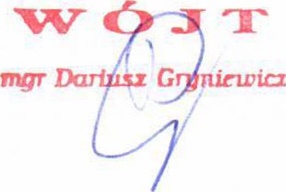 